Благоустройство территории полигона ТБО с. Базарные МатакиБазарлы Матак авылында каты көнкүреш калдыклары полигоны территориясен җыештыруДО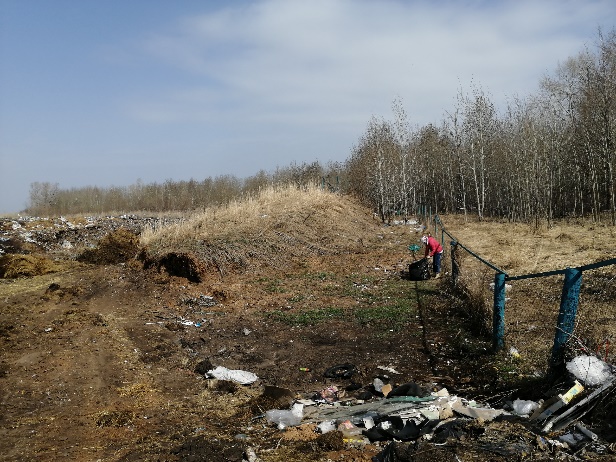 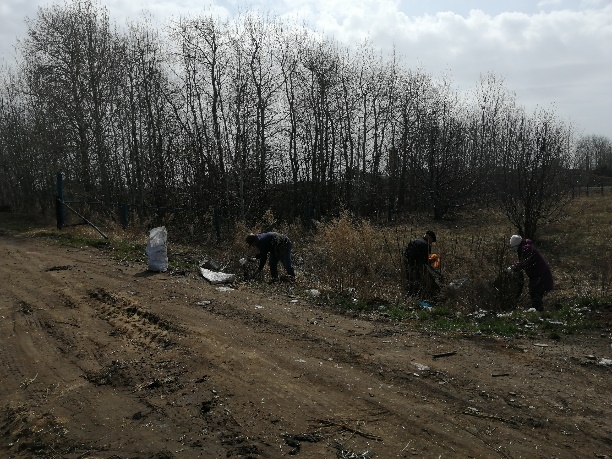 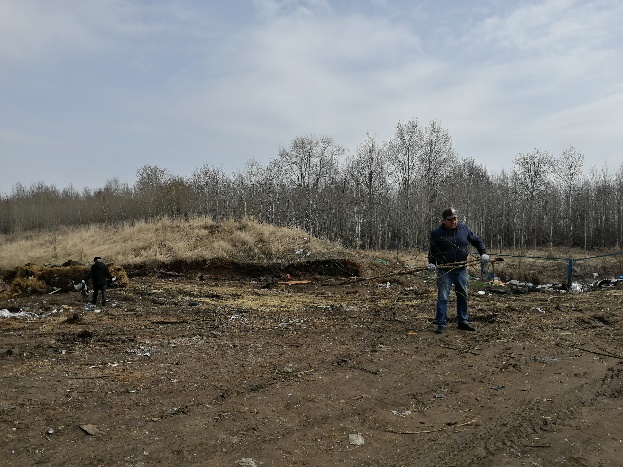 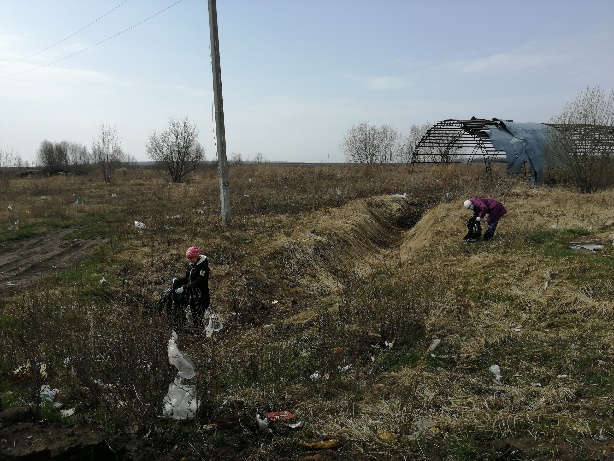 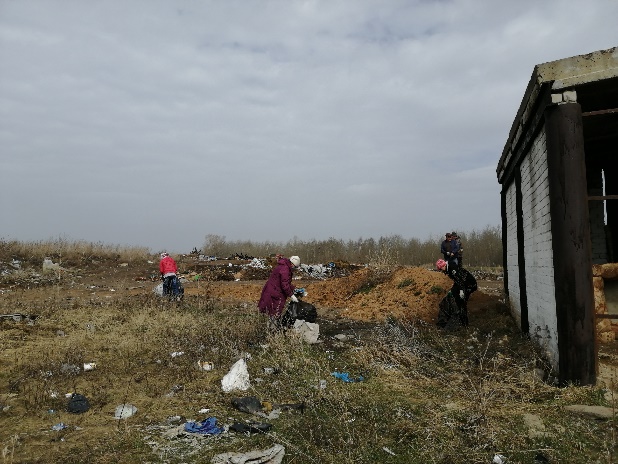 ПОСЛЕ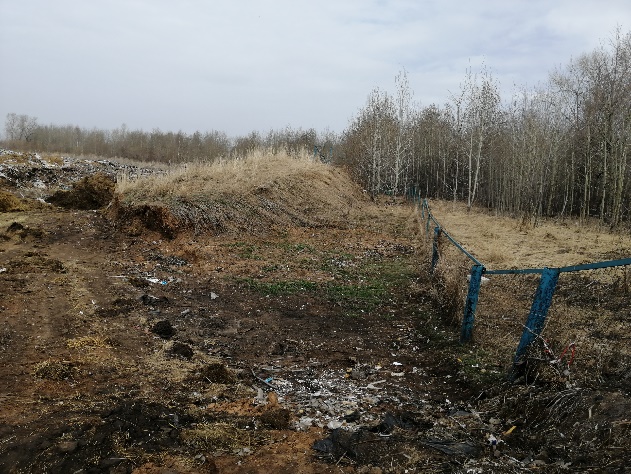 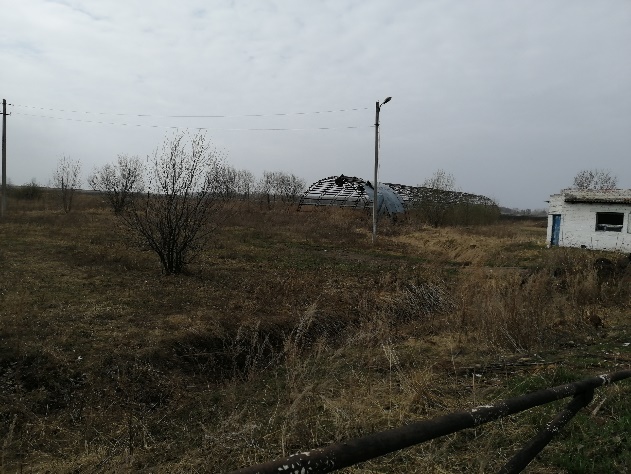 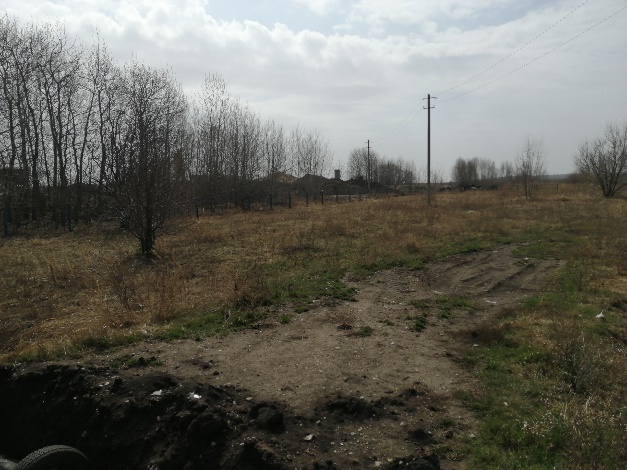 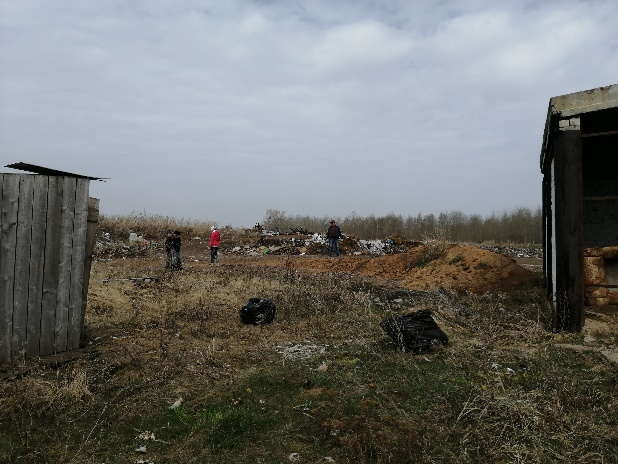 